The dog ate my homework!   (Class Y)Spin the truthful / lying spinner: 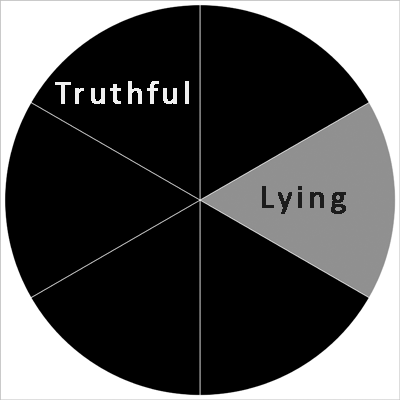 Is the student telling the truth?black means the student is telling the truth – take a black cubegrey means the student is lying – take an orange cubeWhatever the outcome of the first spin, this time spin the not accused / accused spinner also: 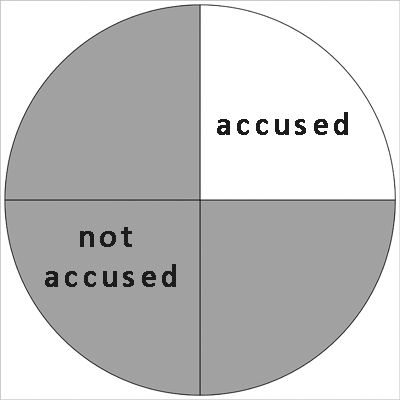 Does Mr D accuse the student?here grey means Mr D believes them, and does not accuse them – take a green cube and stick it onto the black or orange onewhite means he thinks they are lying, and he accuses them – take a white cube and stick it onto the black or orange one